Наша дочь речистая, у нее речь чистая.От топота копыт пыль по полю летит.Ткёт ткач ткани на платки Тане.Все бобры для своих бобрят добры.У Феофана Митрофаныча три сына Феофаныча.Ест Федька с водкой редьку, ест водка с редькой Федьку.Карл у Клары украл кораллы, а Клара у Карла украла кларнет.Королева покарала Карла за кражу у Клары коралла.Мы ели, ели ершей у ели. Их еле-еле у ели доели.На горе Арарат Карл с Кларой рвали виноград.Стоит поп на копне, колпак на попе. Копна под попом, поп под колпаком.Колпак на колпаке, под колпаком колпак.Орел на горе, перо на орле. Гора под орлом, орел под пером.Наш голова вашего голову головой переголовил, перевыголовил. Не вашему пономарю нашего пономаря перепономаривать;наш пономарь вашего пономаря перепономарит, перевыпономарит.Краб крабу продал грабли. Продал грабли крабу краб; грабь граблями сено, краб!У нас гость унёс трость.Кукушка кукушонку сшила капюшон. Примерил кукушонок капюшон. Как в капюшоне он смешон!Волховал волхв в хлеву с волхвами.Забыл Панкрат кондратов домкрат. Теперь Панкрату без домкрата не поднять на тракте трактор.На дворе трава, на траве дрова. Не руби дрова на траве двора!На дворе трава, на траве дрова, раз дрова, два дрова, три дрова.На дворе дрова, за двором дрова, под двором дрова, над двором дрова, дрова вдоль двора, дрова вширь двора, не вмещает двор дров! Наверно, выдворим дрова с вашего двора обратно на дровяной двор.Рапортовал, да не дорапортовал, дорапортовал, да зарапортовался.Сшит колпак, да не по-колпаковски; вылит колокол, да не по-колоколовски. Надо колпак переколпаковать, перевыколпаковать, надо колокол переколоколовать, перевыколоковать.Полили ли лилию? Видели ли Лидию? Полили Лилию, видели Лидию.Наш Полкан из Байкала лакал. Лакал Полкан, лакал, да не мелел Байкал.Тридцать три корабля лавировали, лавировали, да не вылавировали.В Чите речка течёт Читинка.Осип охрип, а Архип осип.У Сени с Саней в сетях сом с усами.Везёт на санках Сенька Саньку с Сонькой. Санки скок, Сеньку с ног, Саньку в лоб, Соньку в бок, все в сугроб!Не хочет косой косить косой, говорит: коса коса.Свиристит свиристель свирелью.Шла Саша по шоссе и сосала сушку.Съел молодец тридцать три пирога с пирогом, все с творогом.Мамаша Ромаше даст сыворотку из-под простокваши.Расскажите про покупки! Про какие про покупки? Про покупки, про покупки, про покупочки свои.У пруда в траве во мраке шуршат раки в смертельной драке.Из кузова в кузов шла перегрузка арбузов. В грозу в грязи от груза арбузов развалился кузов.У ежа ежата, у ужа ужата.Течёт речка, печёт печка.Тщетно тщится щука ущемить леща.Щи да каша пища наша.Щипцы да клещи наши вещи.Два щенка щека к щеке щиплют щётку в ящике.Поезд мчится скрежеща: же-ше-це, ча-ща.Цыплёнок цапли цепко цеплялся за цеп.Около колодца кольцо не найдётся.Жужжит-жужжит жужелица, да не кружится.Чешуя у щучки, щетинка у чушки.Косарь Касьян косой косит косо, не скосит покоса Касьян-косарь.Ловко лавируя в ларингологии, лекарь-ларинголог легко излечивал ларингиты.Цапля чахла, цапля сохла, цапля сдохла.По семеро в сани уселись сами.Шли сорок мышей, нашли сорок грошей, две мыши поплоше нашли по два гроша.Шесть мышат в камышах шуршат.Проворонила ворона воронят.Говорил генерал про полковника и про полковницу, про подполковника и про подполковницу, про поручика и про поручицу, про подпоручика и про подпоручицу, про прапорщика и про прапорщицу, про подпрапорщика, а про подпрапорщицу промолчал.Коля колья колет, Поля поле полет.На речной мели мы на налима набрели.Грабли  грести, метла - мести, вёсла  везти, полозья  ползти.Привёз Пров Егорке во двор дров горку.У перепела и перепёлки пять перепелят.Боронила борона по боронованному полю.Вставай, Архип, петух охрип.У воза овца, на возу пуд овса.Колотил Клим клип, колотил, да не выколотил.Не прибирает Домна дом, а у Домны дом вверх дномПавел Павлушку пеленовал,пеленовал и распелёновывалНе ест корова короб корок, ей короб сена дорог.Прокоп полол укроп, полол и пропалывал.Проросли ростки, повыросли, да ростом ростки не выросли.В семеро саней семеро Семёнов с усами уселись в сани сами.Дятел дуб долбил, долбил, продалбливал, да не продолбил и не выдолбил.Говорил Терентий про торги да про покупки, а Терентьиха про крупу да про подкрупки.Рано коваль встал, сталь ковал, ковал, сталь перевыковывал, да не перековал.Бредут бобры в сыры боры. Бобры храбры, а для бобрят добры.Евсей, Евсей, муку просей, а просеешь муку  испеки в печи калачи да мечи на стол горячи. Бежит боровок, белокрыл, белоног, перерыл весь дверок. Вырыл рылом боровок  ребро да полребра. У Сашки в кармашке шишки и шашки.Щиплет девочкам мороз ножки, ручки, ушки, щёчки, нос.Всех чистоговорок не перечистоговоришь, не перечисто-выговоришь.Всех скороговорок не перескороговоришь, не перевыскороговоришь.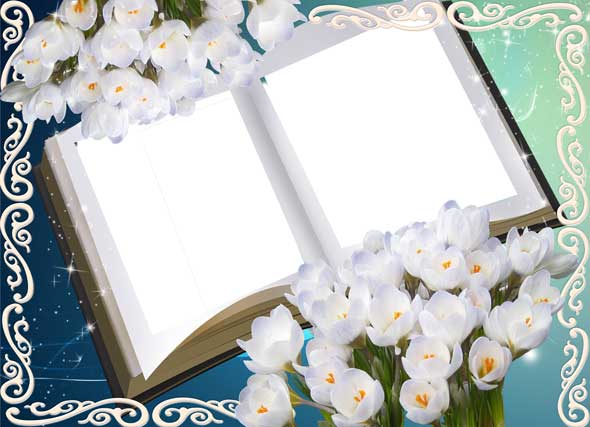 Скороговорки